9	examiner et approuver le rapport du Directeur du Bureau des radiocommunications, conformément à l'article 7 de la Convention de l'UIT:9.3	sur la suite donnée à la Résolution 80 (Rév.CMR-07);IntroductionÉtant donné que le Rapport du Directeur du Bureau des radiocommunications (Document 50) répertorie les mesures prises en application de la Résolution 80 (Rév.CMR-07) et en fournit une analyse, l'Administration de la Chine tient à résumer ses vues et suggestions et soumet ses propositions dans deux annexes.PropositionsL'Administration de la Chine formule ses vues et suggestions concernant le Rapport du Directeur du Bureau des radiocommunications pour la suite des débats à la Conférence. Les propositions sont réparties comme suit:______________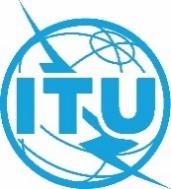 Conférence mondiale des radiocommunications (CMR-23)
Dubaï, 20 novembre – 15 décembre 2023Conférence mondiale des radiocommunications (CMR-23)
Dubaï, 20 novembre – 15 décembre 2023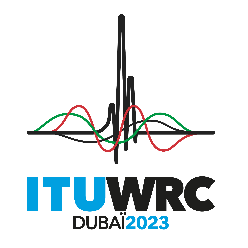 SÉANCE PLÉNIÈRESÉANCE PLÉNIÈREAddendum 26 au
Document 111-FAddendum 26 au
Document 111-F30 octobre 202330 octobre 2023Original: chinoisOriginal: chinoisChine (République populaire de)Chine (République populaire de)Chine (République populaire de)Chine (République populaire de)Propositions pour les travaux de la ConférencePropositions pour les travaux de la ConférencePropositions pour les travaux de la ConférencePropositions pour les travaux de la ConférencePoint 9.3 de l'ordre du jourPoint 9.3 de l'ordre du jourPoint 9.3 de l'ordre du jourPoint 9.3 de l'ordre du jourN° d'AddendumTitre (objet)A26A1Propositions pour les travaux de la Conférence au titre du point 9.3 de l'ordre du jour (concernant le numéro 4.4 du Règlement des radiocommunications)A26A2Propositions pour les travaux de la Conférence au titre du point 9.3 de l'ordre du jour (concernant le cadre réglementaire applicable aux ressources non OSG)